Структурное подразделение «Детский сад №9 комбинированного вида»МБДОУ « Радуга» « Детский сад комбинированного вида»Рузаевского муниципального  районаРеспублика МордовияИнтегрированное занятие в старшей логопедической группе"С природой надо дружить".                                        Подготовила:                                                                                воспитатель старшей                                                                                логопедической группы                                               Дивеева М.Ю.                                          г. Рузаевка 2018 г.Интеграция областей: «Познавательное развитие», «Речевое развитие  » «Социально- коммуникативное развитие», «Художественно -эстетическое развитие», «Физическое развитие »Форма деятельности: совместная деятельность взрослого и детей.Цель: формирование у детей бережного отношения к природе.Задачи:Образовательные задачи: расширять и систематизировать знания детей о природе, формировать интерес к проблеме охраны природы, познакомить детей с нормами и правилами поведения в природе.Развивающие задачи: развивать у детей желание вносить посильный вклад в природоохранное воспитание населения, развивать кругозор, мышление, связную речь.Воспитательные задачи: воспитывать заботливое и бережное отношение к природе.Коррекционные задачи: продолжать учить детей грамматически правильно строить предложения, расширять и активизировать словарь по теме, совершенствовать навык согласования числительных с существительными в роде, числе и падеже.Предварительная работа: чтение художественной литературы, загадывание загадок, наблюдения, беседы, игры.Материалы и оборудование: оформление зала – атрибуты леса, карточки со знаками «Правила поведения в природе», интерактивная доска, презентация о природе, ящики для сбора мусора, бытовые отходы, свеча, ватные палочки, тарелка.Методы и приемы: 
• Игровой • Словесный 
• Наглядный 
• Практический
Словарная работа: копоть.                                                    Ход занятия1. Организационный момент.Воспитатель: -  Ребята, давайте порадуемся сегодняшнему дню и нашему хорошему настроению.Психогимнастика.Вместе с солнышком встаем,вместе с птицами поем.С добрым утром!С ясным днем!Вот как славно мы живем!  - Протяните руки к солнцу. Чувствуете, какое оно ласковое, доброе, теплое. Оно освещает нашу Землю, согревает нас.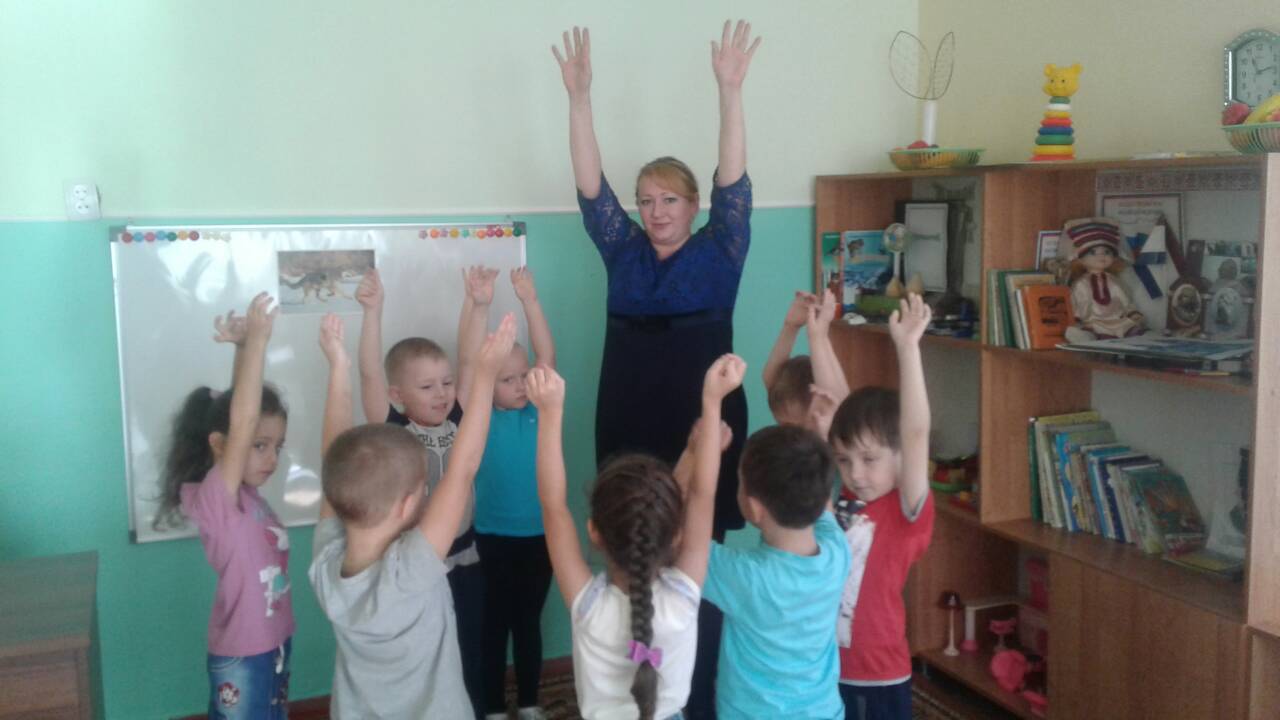 2. Чтение письма. Беседа.Воспитатель: -  Ребята, сегодня я получила необычное письмо. Его прислала нам Белка. Послушайте: "Здравствуйте, ребята! Беда, беда! Природа в опасности! Помогите!"Воспитатель: -  Поможем, белке спасти природу?  Для этого нам нужно отправиться в лес.  - Что такое лес? -  Какие деревья растут в лесу? -  Какие животные живут в лесу?Воспитатель: - 1-2-3-- в осенний лес попади!!!  -Ну, вот мы с вами и в лесу. Посмотрите, какой грустный лес. - Что вы слышите в лесу? - Это жители леса зовут нас на помощь. - Мы с вами вспомнили,  какие деревья растут в лесу. Посмотрим, узнаете ли вы их.3. Игра "Один - много".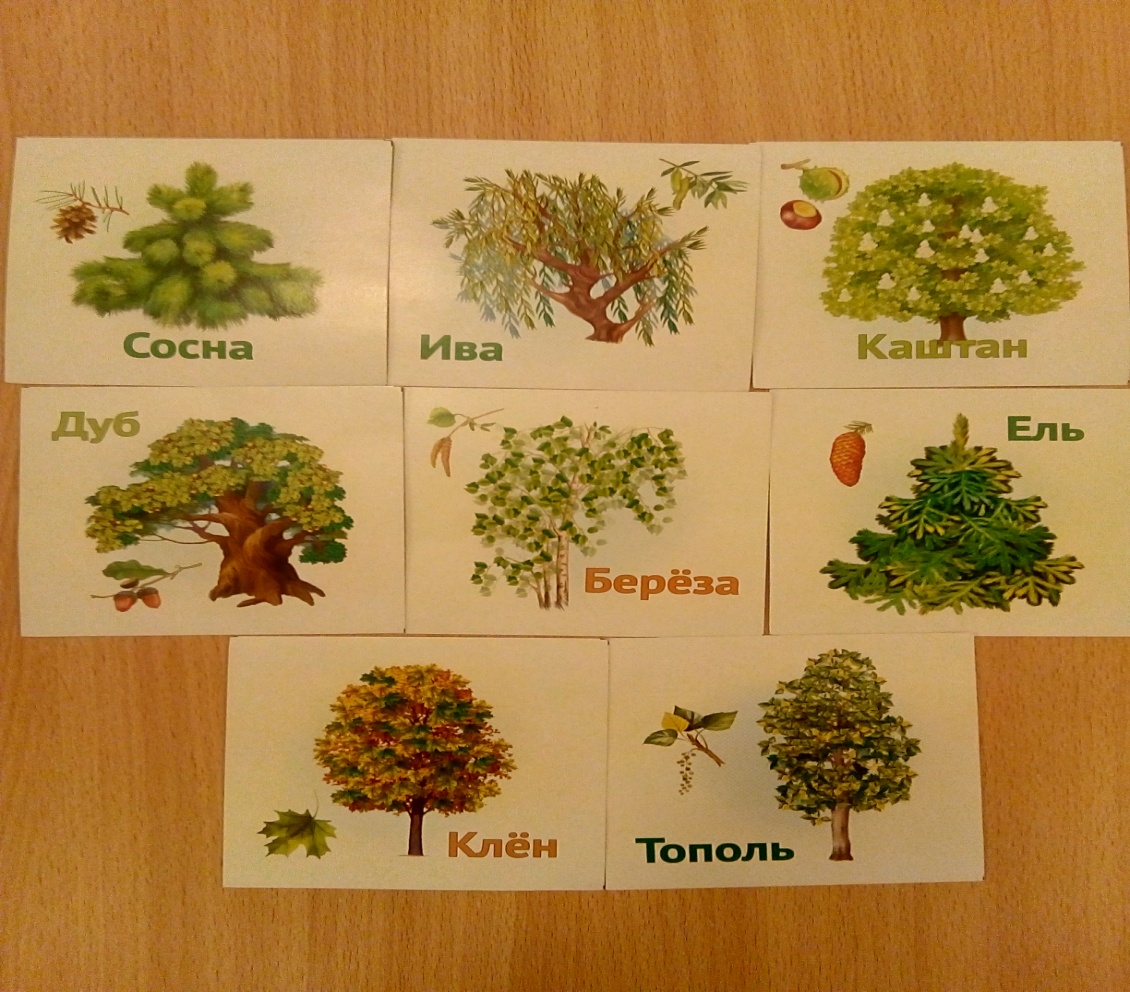 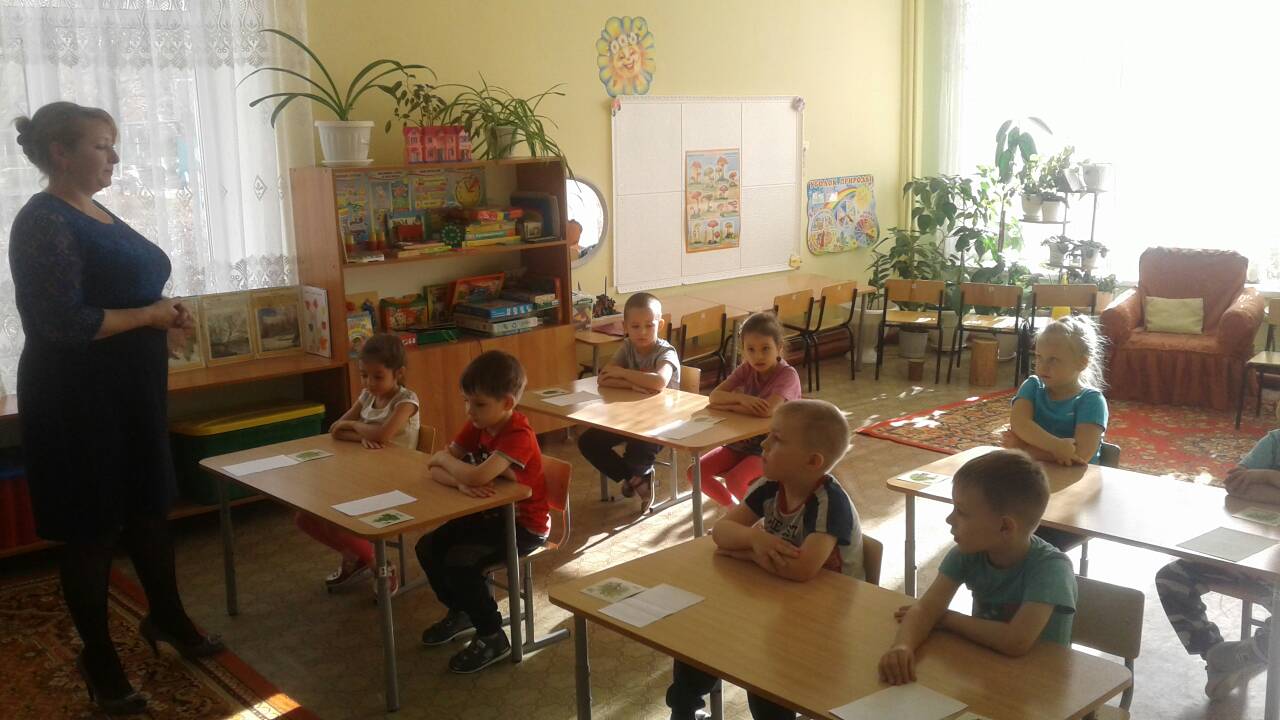 4. Чтение стихотворения.Воспитатель: -  Плакали ночью желтые клены,Вспомнили клены, как были зелены.С желтой березы тоже капало, Значит , береза тоже плакала. - Почему деревья плачут? -  Как помочь деревьям?5 Видеообращение. - Послушайте, белка прислала нам видеообращение.Белка: Послушайте мою историю, может вы сможете помочь лесным жителям. В нашем лесу было одно очень живописное место - родник, куда ходили на водопой звери. Он располагается в лесной глуши, и казалось, что люди сюда никогда не придут. Но вот однажды пришли люди: развели костёр, полянка у родника сильно вытоптана, трава вырезана, они рубили деревья, не щадя лесной красоты. После себя оставили мусор.6. Физминутка. Мы по улице идёмНа которой мы живёмМы бумажки и стекляшкиСобираем и кладёмРаз -в ведро, а два- в корзину!Наклоняем дружно спину!Если дружно потрудитсяВсё вокруг преобразится!7. Поход к роднику.Воспитатель: -  Больно и обидно смотреть, что испорчено такое красивое место. Лесные родники часто бывают единственным источником воды для питья животных. Давайте все вместе наведём порядок. -Сейчас мы узнаем, сможете ли вы справится с нашей кучей и рассортировать весь мусор по специальным ящикам.8. Игра «Собери мусор».Воспитатель: - В красный ящик собирают — пластмасс, резиновую обувь, полиэтиленовые пакеты (самый опасный мусор), в желтый - деревянные, бумажные предметы (менее опасный мусор), в зеленый - пищевые отходы (безопасный мусор). 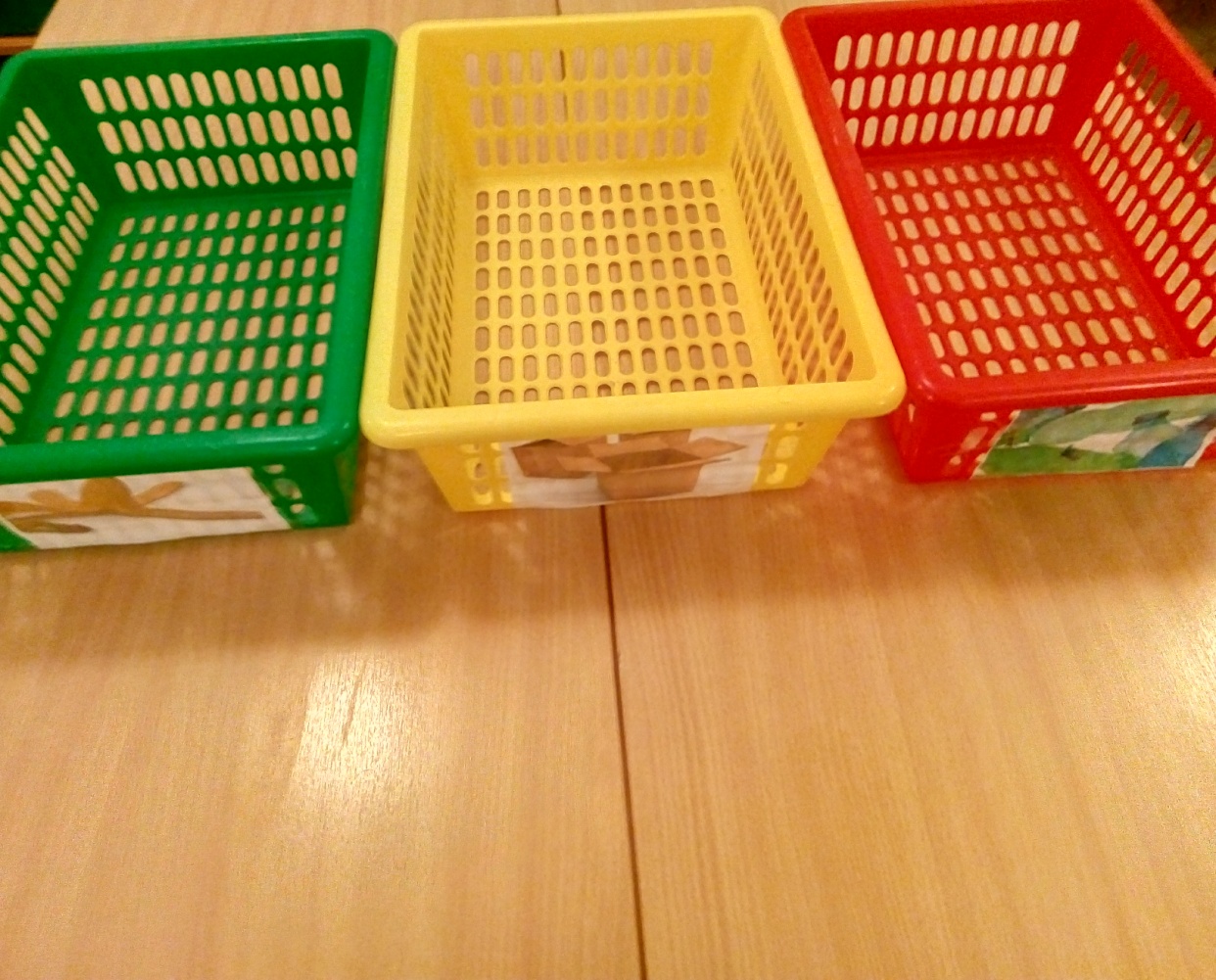 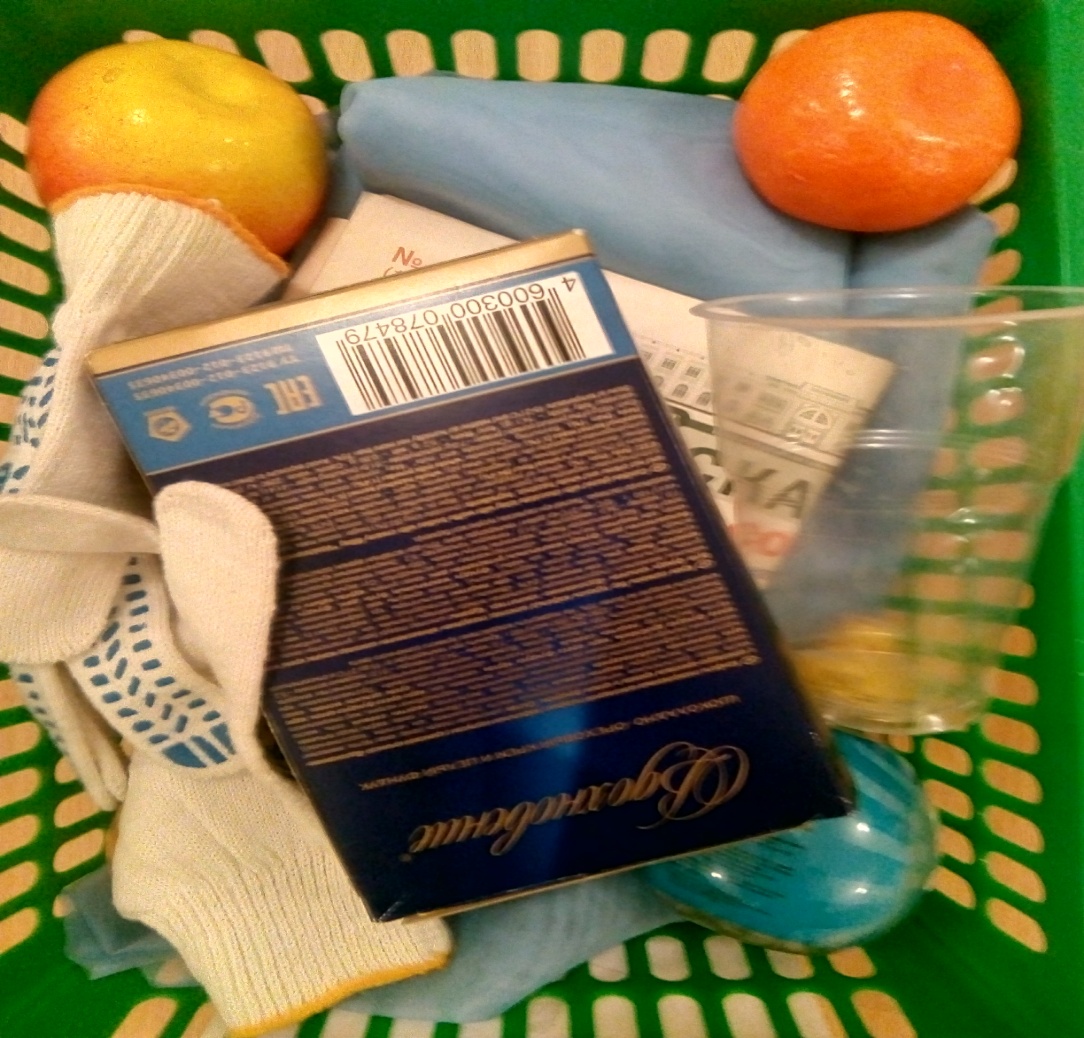 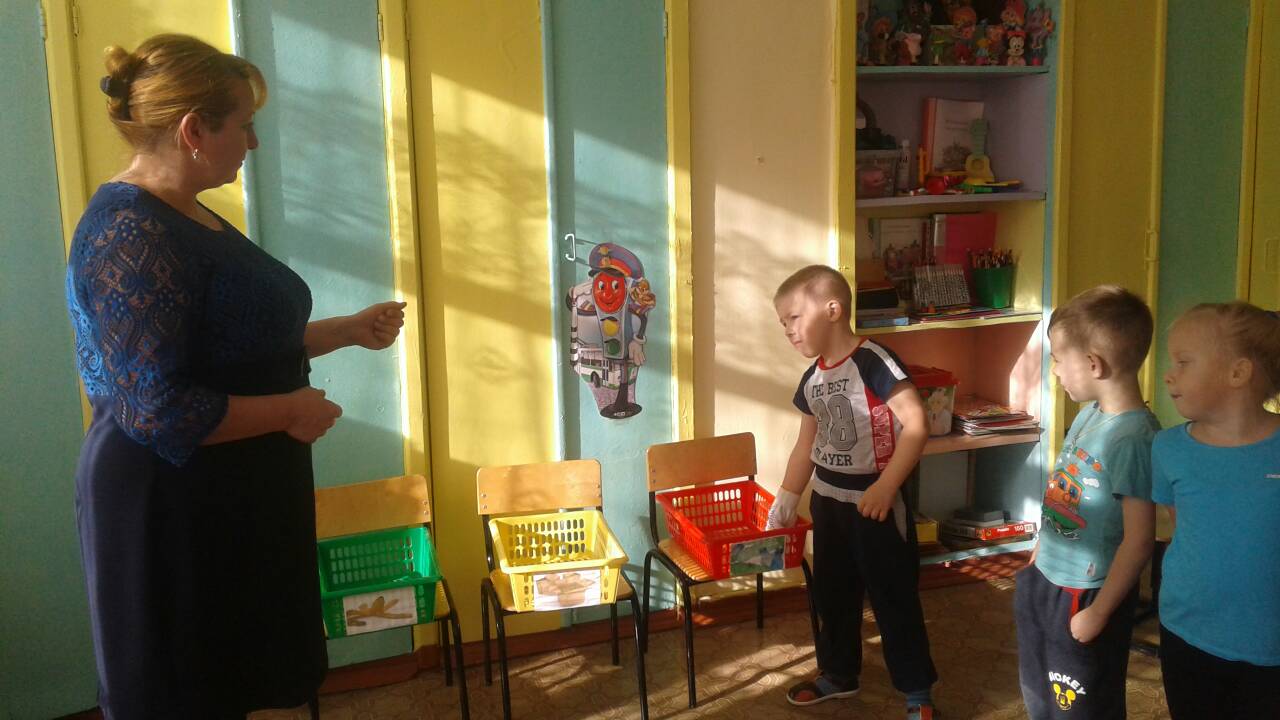 9. Беседа. - Дети, а куда вывозят мусор?  - Посмотрите, а здесь что было? (костер) - Какой вред наносят костры?Воспитатель:-  Костры без необходимости не разводят, но если без него не обойтись, используют старые кострища, чтобы не делать новый ожог земле. Место для костра не должно быть рядом с сухими деревьями.Воспитатель: -  Ребята, а почему в лесу нельзя громко шуметь?Воспитатель: -  Правильно, ребята! В лесу надо слушать дыхание леса, звуки леса и тишину.Воспитатель: -  Ребята, теперь у родника стало чисто, и животные снова могу приходить сюда.10. Игра "1,2, 5." (Животные)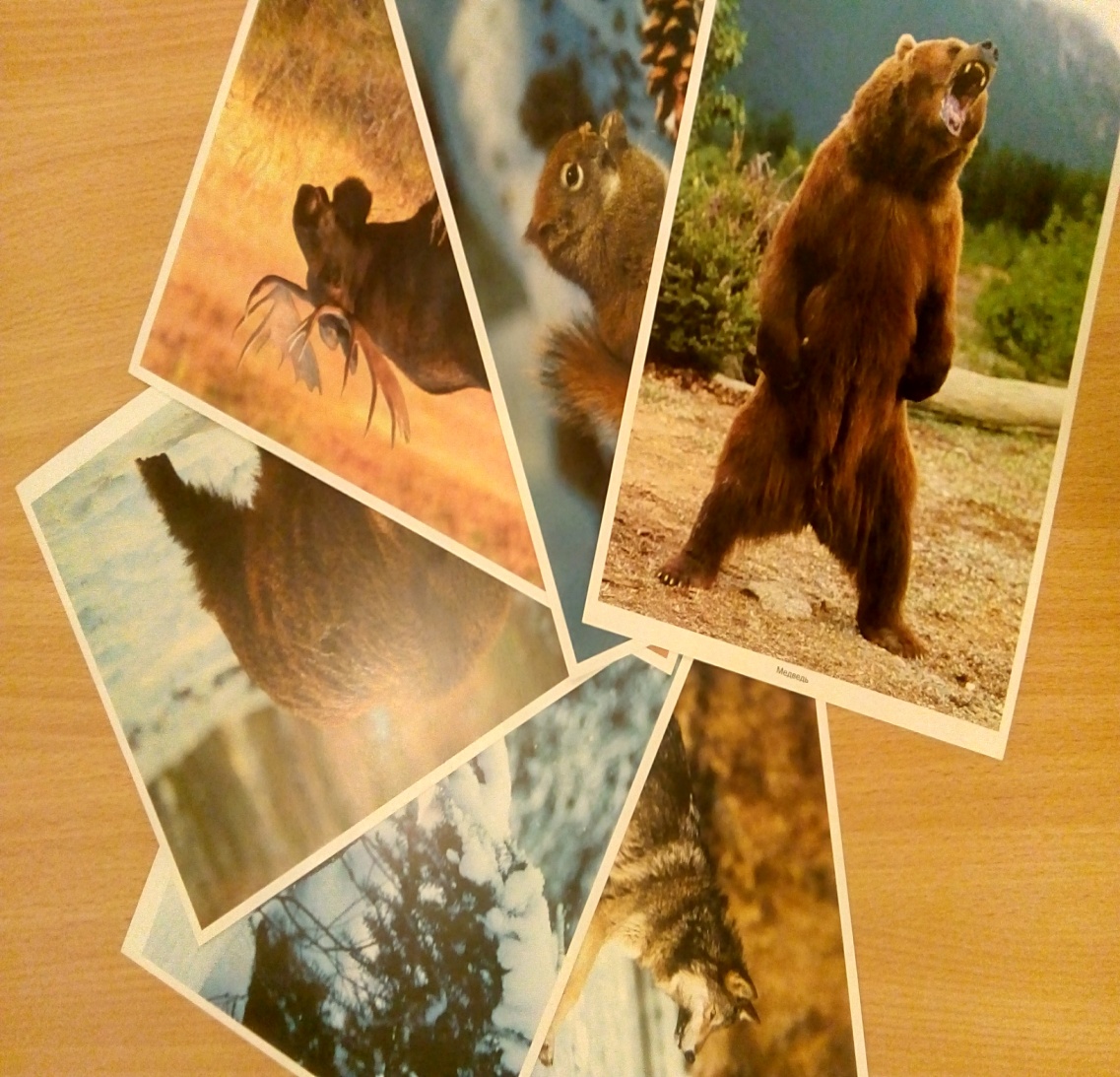 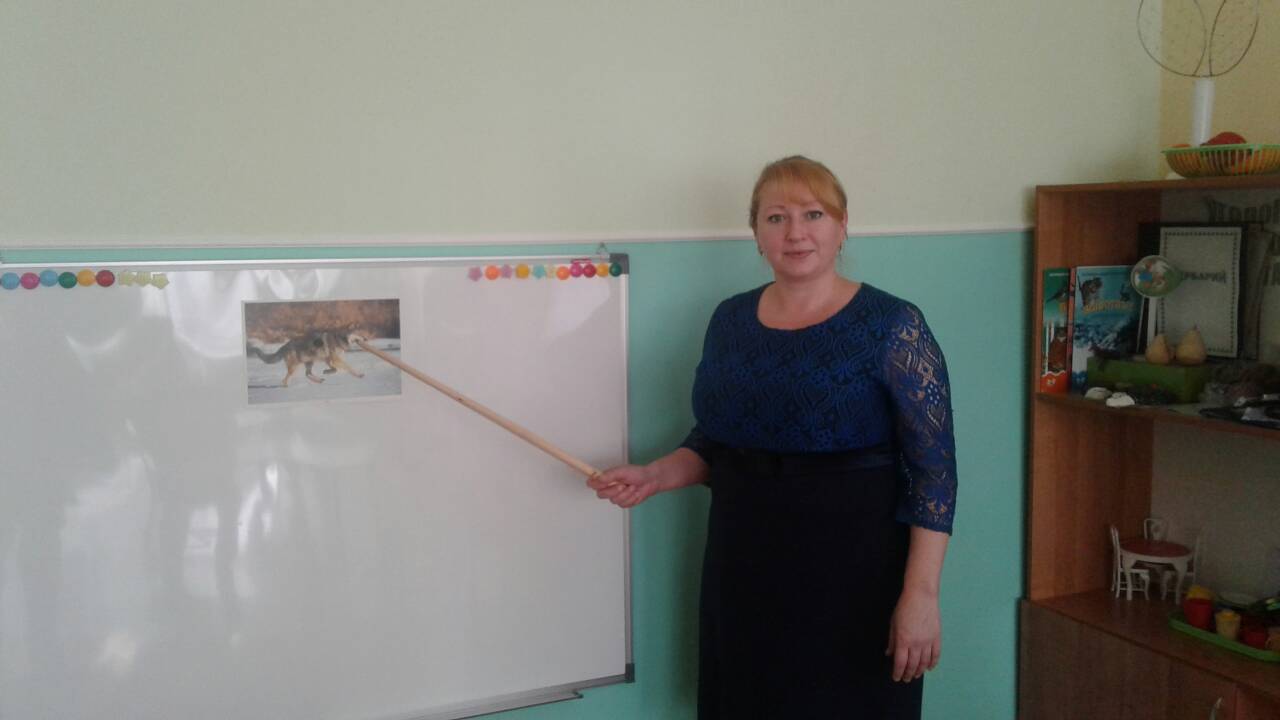 11. Игра «Если можно хлопни, если нет –моргни». 
Если я приду в лесок и сорву ромашку. (Моргают) 
Если съем я пирожок и выброшу бумажку. (Моргают) 

Если хлебушка кусок на пеньке оставлю. (Хлопают) 
Если ветку подвяжу, колышек поставлю. (Хлопают) 
Если разведу костер, а тушить не буду. (Моргают) 
Если сильно насорю и убрать забуду. (Моргают) 
Если лейку я возьму и полью цветочек. (Хлопают) 
Если мусор уберу, банку закопаю. (Хлопают) 
Я люблю свою природу, я ей помогаю. (Хлопают) 
 - Молодцы, знаете правила поведения в природе.Воспитатель: -  Ребята, где у нас в городе встречается грязный воздух?  -  Да. Все это загрязняет воздух.12. Проведение опыта. - Сейчас мы с вами проведем опыт. (Зажигает свечу) - Что вы видите? 
 - Может ли пламя загрязнять воздух? Ведь мы ничего не видим кроме пламени.
 -Сейчас мы проверим. Я возьму тарелочку и подержу немного над пламенем. - Что появилось на дне тарелки? (Копоть)13. Словарная работаВоспитатель: -  Как вы думаете, что такое "копоть"?Копоть - это черный налет от дыма.  - Возьмите по ватной палочке, потрогайте пятно. - Какого цвета она стала? 
 - Мы убедились, что дым осел на тарелочке. Вот так и в природе: дым оседает на наши дома, машины и деревья. -  Откуда появляется дым? 
 - Как защитить воздух от дыма? 
 - Если заводы и фабрики, машины будут так дымить, наш яркий мир потеряет свою силу и красоту. Мы не увидим ни радугу, ни солнышко.14. Правила поведения в природе.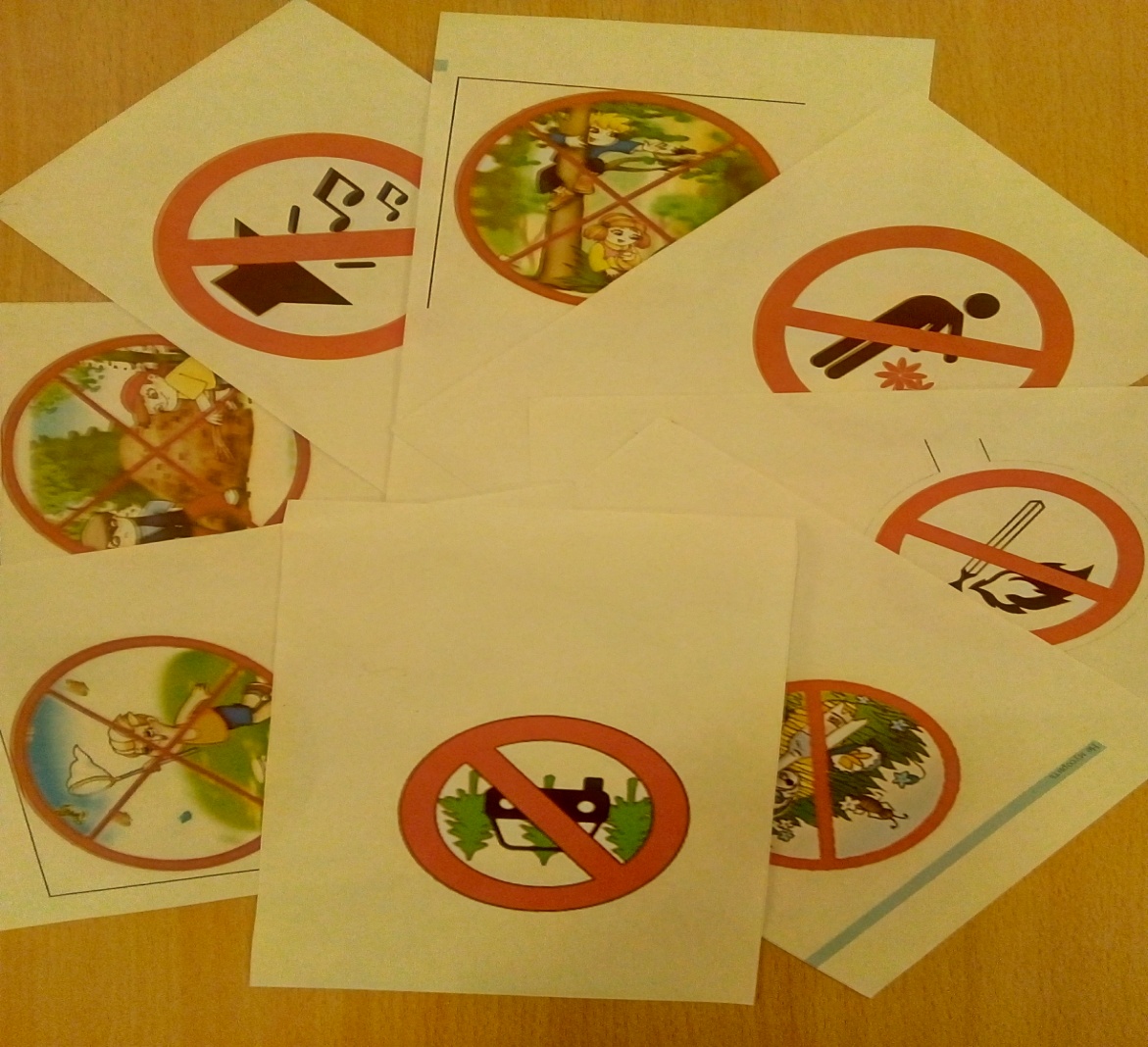 Воспитатель: -  У вас на столах лежат картинки с правилами поведения в природе.1, 2, 3 - картинки переверни. -Внимательно посмотрите и скажите, какой  знак нарисован на вашей картинке.15.Видеообращение от белки.Воспитатель: -  Ребята, посмотрите еще одно видеообращение от белки.  
Белка:" Спасибо вам, ребята, сегодня вы очень помогли нашему лесу и его жителям. Вы знаете, как вести себя в природе, чтобы не навредить ей. Я хочу угостить вас своими запасами."Воспитатель: Ребята, а нам  пора возвращаться в наш детский сад. 1, 2, 3 -в детский сад нас всех верни.16. Итог занятияВоспитатель:  -Вот и подошло к концу наше занятие.  - Что нового вы сегодня узнали? - Кому помогали? - С каким новым словом познакомились?Давайте, дошколята, природу охранять!О ней ни на минуту не надо забыватьСамоанализ интегрированного занятия в подготовительной к школе логопедической группе "С природой надо дружить".   Участники: дети с общим недоразвитием речи логопедической группы II года обучения.    Занятие проводилось в соответствии с программными требованиями основной образовательной программы структурного подразделения "Детский сад № 9 комбинированного вида".   Использовала компоненты интеграции следующих образовательных областей: познавательное, речевое, художественно - эстетическое, физическое и социально - коммуникативное развитие .  Перед собой ставила следующие цели и задачи:Цель: формирование у детей бережного отношения к природе.Задачи: Образовательные задачи: расширять и систематизировать знания детей о природе, формировать интерес к проблеме охраны природы, познакомить детей с нормами и правилами поведения в природе.Развивающие задачи: развивать у детей желание вносить посильный вклад в природоохранное воспитание населения, развивать кругозор, мышление, связную речь.Воспитательные задачи: воспитывать заботливое и бережное отношение к природе.Коррекционные задачи: продолжать учить детей грамматически правильно строить предложения, расширять и активизировать словарь по теме, совершенствовать навык согласования числительных с существительными в роде, числе и падеже.   Приёмы: В ходе занятия использовала целый ряд методов:-  наглядный,-  практический,  - словесный, -  игровой.   В процессе занятия применялись следующие технологии:  - игровая деятельность;-  деятельностный подход; -  технология развивающего обучения;  - здоровьесберегающая технология, которая была использованы для предупреждения утомляемости детей и снятия эмоционального напряжения.   Формы организации детей: -  групповая, -  индивидуальная.    Перед занятием была проведена следующая предварительная работа:
 - наблюдение на прогулке за деревьями и кустарниками, -  беседы "Особенности леса", "Береги природу", "Откуда берется мусор",  - играли в игры " Один- много", "Чья, чей, чьи", "Четвертый лишний",  - чтение художественной литературы по теме.      Для занятия было подготовлено наглядное пособие в виде презентации, которое соответствовало возрасту детей. Материал рационален для решения поставленных целей и задач. Занятие строила с учетом взаимосвязи частей , которые включали в себя организационную часть,  основную и заключение. Для профилактики утомляемости детей использовала физминутку "Мы по улице идем". Особый интерес у детей вызвал опыт  со свечой , что помогло развить познавательную активность детей.   Кроме того, смена различных видов деятельности также способствовала снятию усталости у воспитанников. Для реализации каждой задачи я подобрала приемы, которые помогли их решить. Приемы были основаны на игровых обучающих ситуациях, в которых я старалась побуждать детей к активной речевой деятельности. На протяжении всей образовательной ситуации сохранялась выдержанность сюжетной линии, наличие логической связи между этапами, сохранение целевых ориентиров, мотивации и осмысленного отношения к деятельности на каждом этапе.   Использование во время занятия средств ИКТ способствовало поддержанию интереса детей к совместной деятельности и развитию внимания.  Моя речь была четкой, лаконичной, выразительной. Во время занятия использовался демократический стиль общения, выслушивались ответы каждого ребенка, побуждались к высказыванию нерешительные дети.   Дети были активны, проявляли интерес к деятельности, предложенной мной, легко включались в работу, работали в заданном темпе, отвечали полными ответами, стараясь проговаривать звуки правильно. Дети были ориентированы на общение, что способствовало развитию познавательного интереса детей.     Я считаю, что выбранная мной форма организации занятия была достаточно эффективной. Об этом можно судить по ответам и действиям детей, по интересу и желанию выполнять задания. Поставленные задачи удалось реализовать полностью, благодаря созданной творческой атмосфере.